Filozofia- test1. Na podstawie informacji z podręcznika, s. 159 uzupełnij tabelę.2. Kto to powiedział? Połącz linią cytaty z odpowiednim autorem. 0–2 p.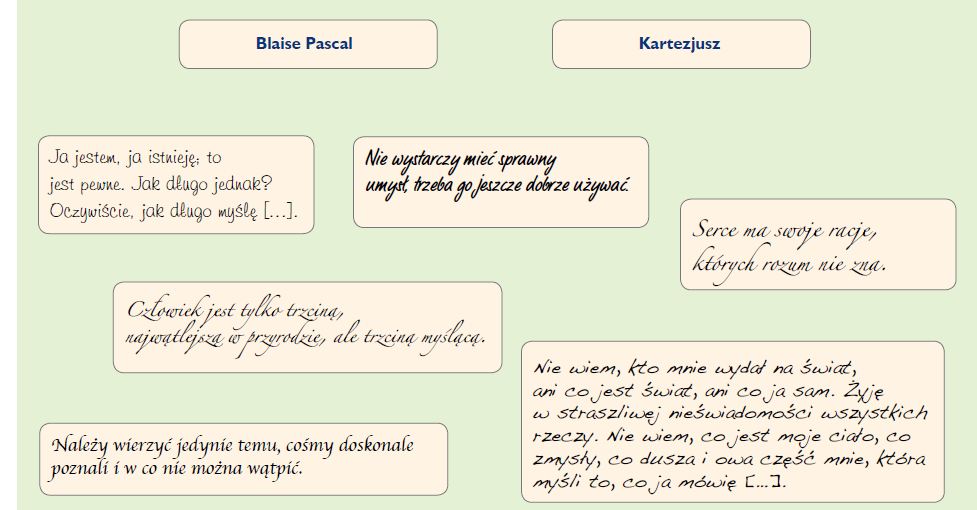 3. Uzupełnij schemat. 0–2 p.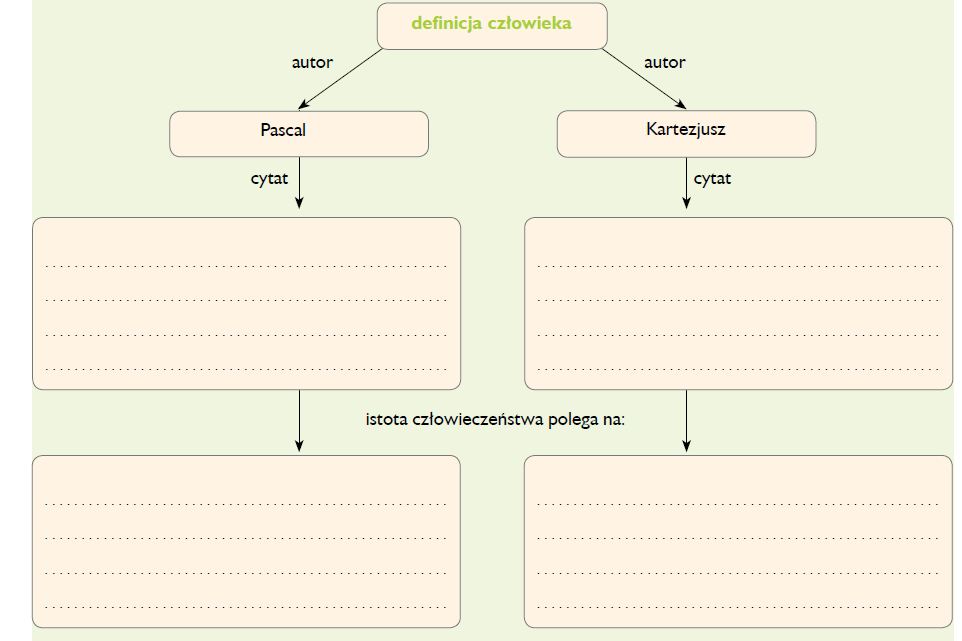 4. Wyjaśnij, na czym polegał zakład Pascala. 0–2 p................................................................................................................................................................................................................................................................................................................................................................................................................................................................................................................................................................................................................................................................................................................................................................................................................................................................................................................................................................................................................................................................................................................................................................................................................................................................................................................................................................................................................MyślicielNurt filozoficznyGłówne myślipostulat rozumowania wzorowanego na myśleniu matematycznym, myślę, więc jestem – niepodważalne jest jedynie myślenie, które zakłada istnienie wątpiącego „ja”; rozum podstawą poznaniapanteizmBlaise Pascal